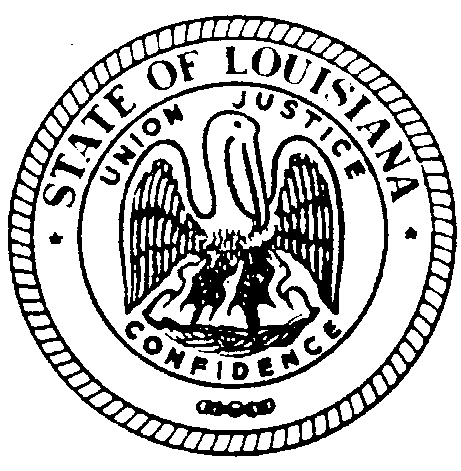 State of LouisianaThe Louisiana State Board for Hearing Aid DealersAttn: Dina E. Zeevi  2237 N. Hullen St. Ste. 203 Metairie, LA 70001  Ph: (504)655-0383    E-mail – labhad@la.govEMBASSY SUITES    4914 CONSTITUTION AVE    BATON ROUGE, LA 70808  CAUCAS ROOMFriday January 20, 2023Minutes of MeetingThe Louisiana Board for Hearing Aid Dealers Meeting was called to order at 1:3pm on   January 20, 2023 held at the Embassy Suites Congress Room Baton Rouge, LA by Chairman Jeremy Stroud.CALL TO ORDER – Roll Call-Establish Quorum Those present were Alisea Cormier, Bryan Stinson, Jeremy Stroud, Emily Fonte, Andrea Heard-Rowe, & Jason Shevchuk.  Quorum established.  Dina Zeevi, the Board’s Administrative Secretary was present to take the minutes of the meeting.    Public Comments- noneAPPROVAL OF AGENDAAndrea Heard-Rowe made a motion to accept the meeting agenda. Motion 2nd. Approved Unanimously.READING/APPROVAL OF MINUTES – July 29, 2022Minutes of the meeting were presented to the Board in form of an advanced email.  Bryan Stinson made a motion to dismiss the reading of the minutes and accept the minutes; the motion was seconded.  All in favor, approved unanimously. SECRETARY/TREASURER’S REPORTReview Budget YTDPresented by Emily Fonte. No issues with Report.ADMINISTRATIVE SECRETARY’S REPORT Licensed HAD RenewalsTTP IssuedCert. of Endorsement IssuedHearing Exam Applicants- Pass/Fail Corp. Form RenewalsReport tabled until next meeting.COMMITTEE REPORTSEthics Committee-Bryan StinsonEXECUTIVE SESSIONComplaint #118 12/21Complaint #120 9/22Andrea Heard-Rowe made a motion to move into Executive Session. Motion was seconded. All in favor, approved unanimously. Executive Session start time: 1:37pm. Emily Fonte made a motion to exit Executive Session and return to Regular meeting. Motion was seconded. All in favor, approved unanimously. Executive Session ended 2:17pmComplaint #118 12/21 ongoing court reviewComplaint #120 9/22 Emily Fonte made a motion to accept the recommendation of the Ethics Committee to dismiss as no statute violations were found. Motion was seconded. All in favor, unanimously approved.Break 2:18pm-2:28pmExamination Committee-Bryan Stinson2 Practical Examinations- Passed1 Written Examination- FailedLegislative Committee- Jeremy Stroud  Statutes regarding Corporate Form and ‘Elderly Consumer’ have been submitted to state for review.UNFINISHED BUSINESSnoneNEW BUSINESSAll CEs OnlineEmily Fonte made a motion to leave the statute language as it is. Motion was seconded. All in favor, approved unanimously.ELECTION OF OFFICERS Ethics Committee: Alisea CormierBryan Stinson made a motion to dissolve the Examination Committee. Motion was seconded. All in favor, approved unanimously.Legislative Committee: Jeremy StroudChairman: Jeremy StroudSecretary/Treasurer: Emily FonteDATE AND LOCATION OF NEXT 2023 MEETING/PRACTICAL EXAMINATIONNext meeting scheduled Saturday June 3, 2023 time TBD @ Metairie MarriottNext Practical Examination scheduled Saturday June 3, 2023 from 9:00am-12:00noon @ Metairie MarriottADJOURNMENTJason Shevchuk made a motion to adjourn. Motion was seconded. All in favor, unanimously approved. Meeting adjourned @ 3:08pm